13.05.2024r. – poniedziałekŻurek  z ziemniakami i zieleniną, zabielany śmietaną 18%Pulpety w sosie pomidorowym, ziemniaki z koperkiem, surówka z kapusty pekińskiej, kompot jabłkowy, owoc Alergeny:  gluten, jaja, seler, mleko  14.05.2024 r.- wtorekZupa ogórkowa z ziemniakami 
i zieleniną, zabielana śmietaną 18% Spaghetti z mięsem mielonym kompot wieloowocowy, marchewka 
do pochrupania, owoc Alergeny: gluten, seler, mleko, jaja15.05.2024r. - środaZupa fasolowa z ziemniakami 
Ryż ze śmietaną i serkiem homogenizowanym, Herbata owocowa, owocMarchewka do pochrupaniaAlergeny: gluten, seler, mleko16.05.2024 r. – czwartek   Zupa czerwony barszcz z ziemniakami z zieleniną, 
zabielany śmietaną 18%, 
pierogi z mięsem, surówka 
z marchewki i pora, woda z cytryną, owoc Alergeny: seler, gluten, jaja, mleko17.05.2024 r. - piątekKrupnik z kaszy jęczmiennej 
z zieleniną Kotlet z ryby pieczony z ziemniakami z koperkiem, surówka z białej kapusty
kompot wieloowocowy, owoc Alergeny: gluten, seler, jaja, Zastrzega się   możliwość zmiany jadłospisu ze względu na dostępność produktów  S M A C Z N E G O 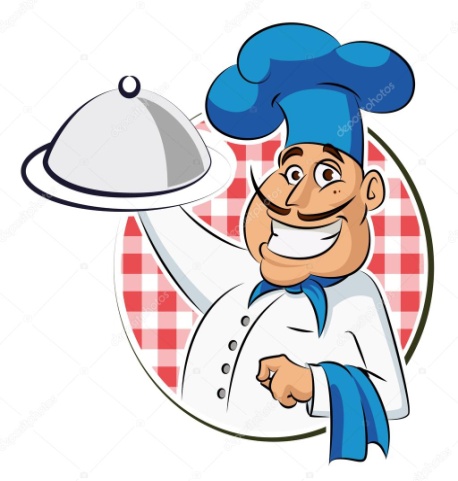 